Unit 2 Lesson 8: Revuelve, saca y cubreWU Conteo grupal: Contemos de 10 en adelante (Warm up)Student Task Statement1 Conozcamos “Revuelve y saca: Cubre”Student Task StatementRonda 1:2 Problemas de “Revuelve y saca: Cubre”Student Task Statement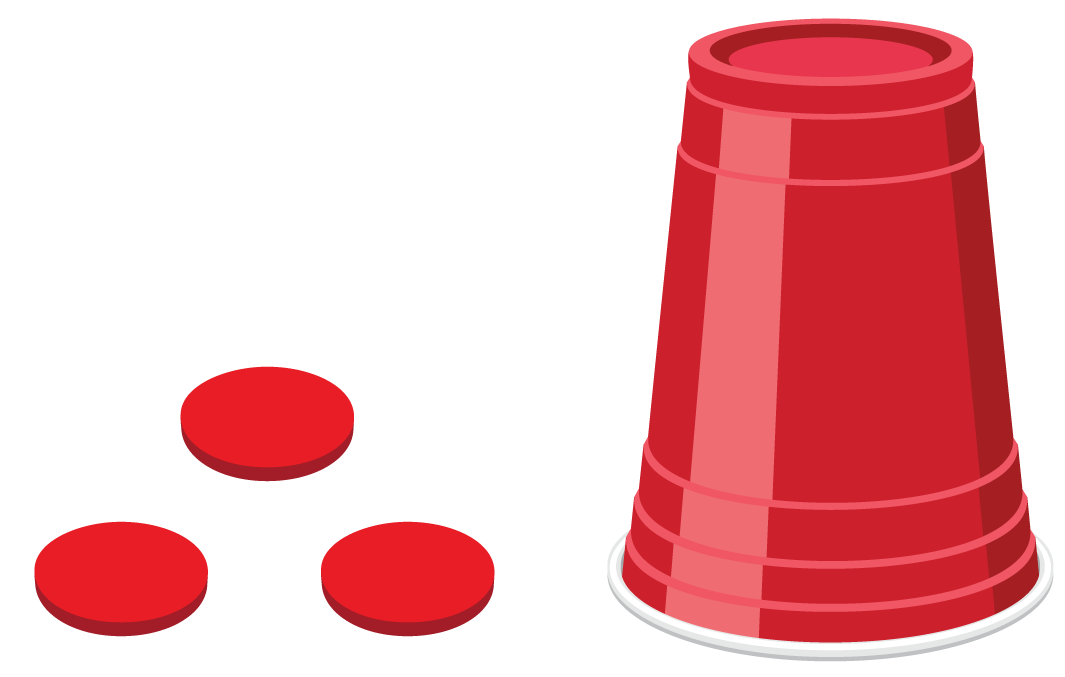 Hay 9 fichas en total.
¿Cuántas fichas están debajo del vaso?Ecuación: ____________________________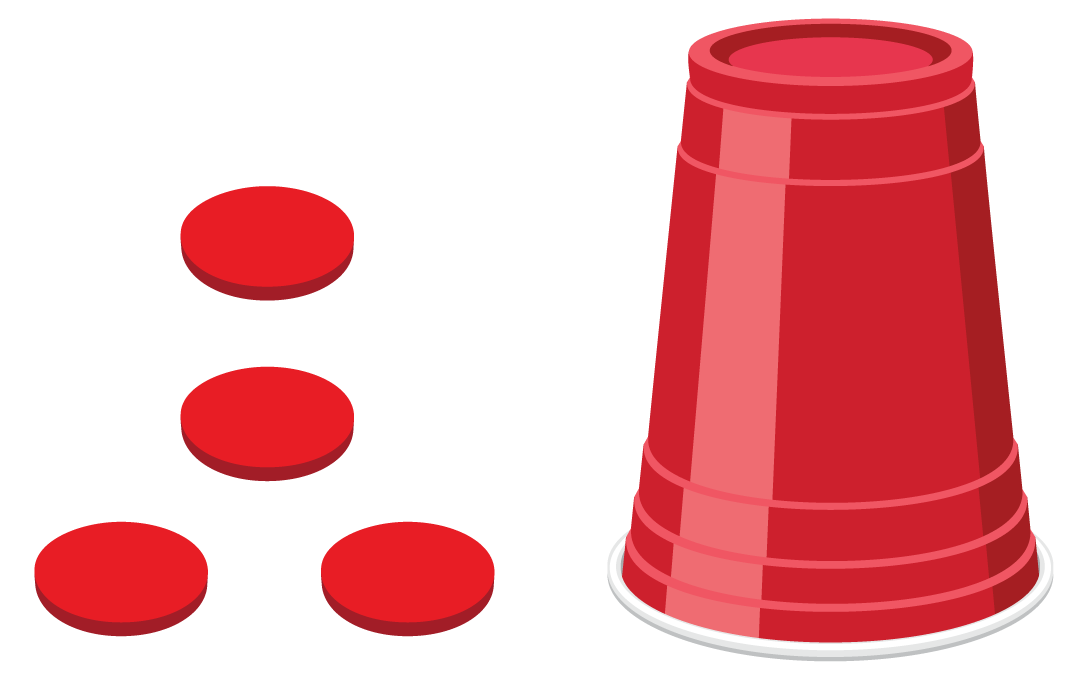 Hay 7 fichas en total.
¿Cuántas fichas están debajo del vaso?Ecuación: ____________________________Hay 6 fichas por fuera del vaso.
Algunas de las fichas están debajo del vaso.
Hay 10 fichas en total.
¿Cuántas fichas están debajo del vaso?Ecuación: ____________________________Hay 3 fichas por fuera del vaso.
Algunas de las fichas están debajo del vaso.
Hay 8 fichas en total.
¿Cuántas fichas están debajo del vaso?Ecuación: ____________________________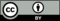 © CC BY 2021 Illustrative Mathematics®número total de fichasfichas
rojasfichas
amarillasecuacionesnúmero total de fichasfichas
rojasfichas
amarillasecuaciones101010101010